Volkswagen Settlement Indian Tribe Trust Program Semi-Annual ReportRed Lake Band of Chippewa IndiansThis report is hereby presented to Wilmington Trust, as Trustee for the Volkswagen Diesel Emissions Environmental Mitigation Trust for Indian Tribe Beneficiaries (“the Tribal Trust”). The Beneficiary named below submits this report in compliance with the semiannual reporting requirements described in Section 5.3 of the Modified Trust Agreement, for the six-month period specified below.Beneficiary Name: Funding Cycle: Six-Month Period: Lead Agency: Lead Agency Contact: Summary of all Financial Costs (expended through Reporting Date):Beneficiary Reporting Obligations (per Section 5.3 of the Indian Tribe Trust)Description of Status (include actual or projected termination date):This Round 3 Project will deploy two new diesel vehicles: a septic truck under Section 6(e)(2) of Appendix D-2 to the Indian Tribe Trust Agreement and a semi truck under Section 1(f)(2) of Appendix D-2 of the Indian Tribe Trust Agreement. Both new trucks will operate out of Red Lake but service the surrounding communities of Little Rock, Redby, and Ponemah as well. The eligible vehicles being replaced include a 1993 Freightliner Conv. Cab Septic Truck, VIN 1FV6HFBA1PL447171, and a 1994 Ford LT9000 Semi Truck, VIN 1FDYU90XXRVA05226. The new septic truck arrived in Red Lake on January 27, 2021. The new semi truck arrived in Red Lake on April 30, 2021. Far North Auto of Bemidji, MN was selected for decommissioning the trucks being replaced. The replaced trucks were rendered inoperable (meaning, at a minimum, they will have a 3-inch hole cut in the engine block and their frame rails will be cut completely in half) and made available to recycle during this reporting period.  The 1993 Freightliner Conv. Cab Septic Truck was disabled on 3/16/2021 and the 1994 Ford LT9000 Semi Truck was disabled on 5/26/2021.This Round 3 Project also includes admin costs that were incurred during this reporting period.The project schedule and budget have had revisions as detailed below. Costs expended are also detailed below.Development (planning work accomplished for the project):*Provided upon requestImplementation (purchases, construction/installation of infrastructure, etc.):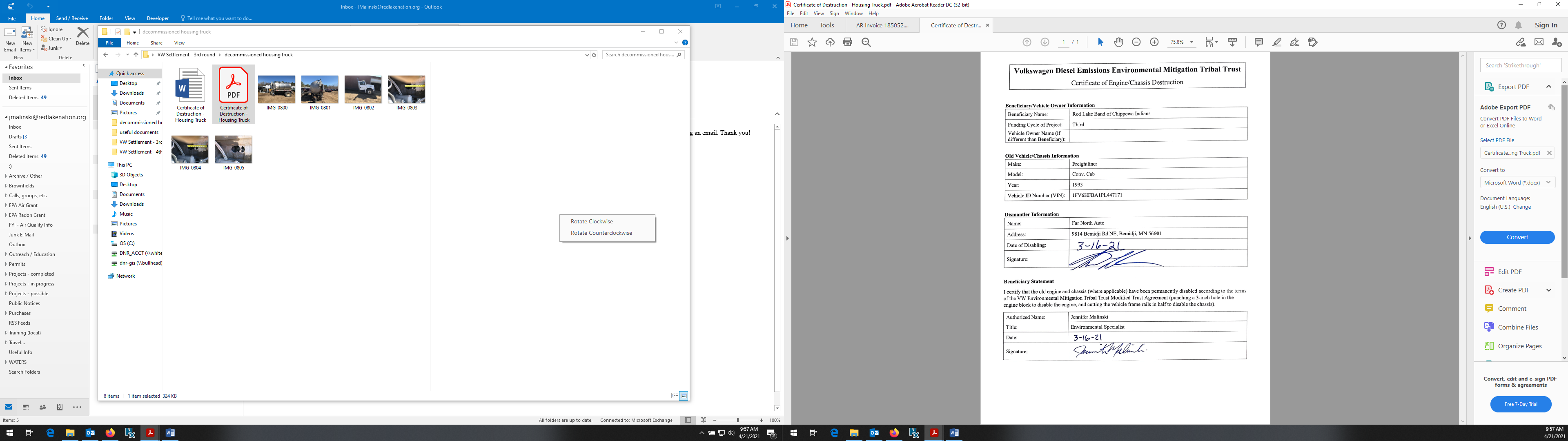 Figure 1. Certificate of Engine/Chassis destruction for 1993 Freightliner septic truck.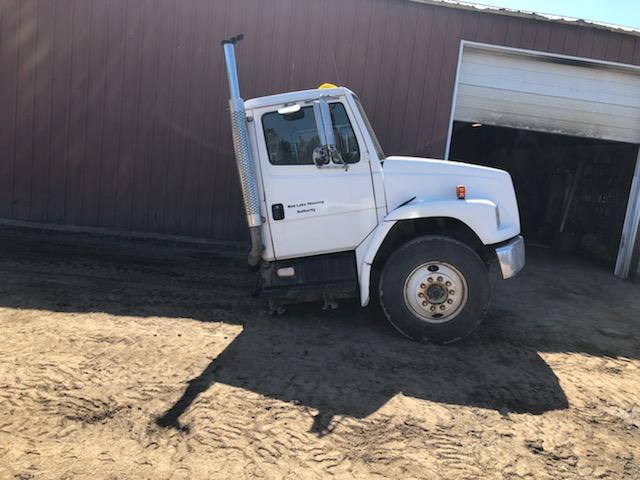 Figure 2. Frame of 1993 Freightliner cut in half.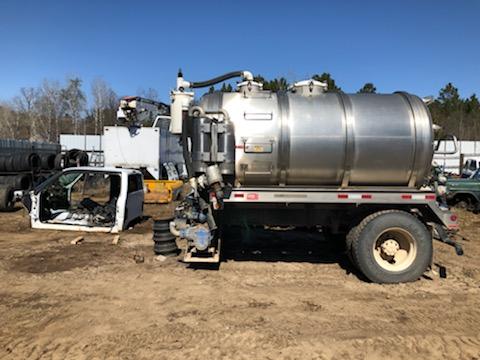 Figure 3. Frame of 1993 Freightliner cut in half.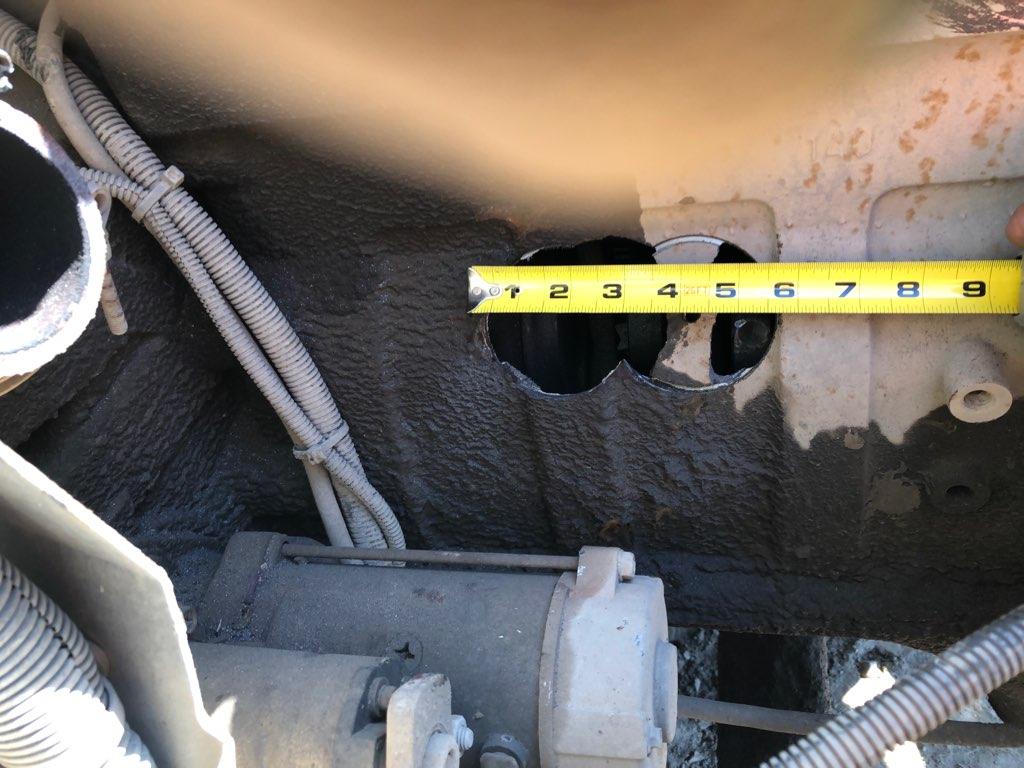 Figure 4. Hole drilled in 1993 Freightliner engine block.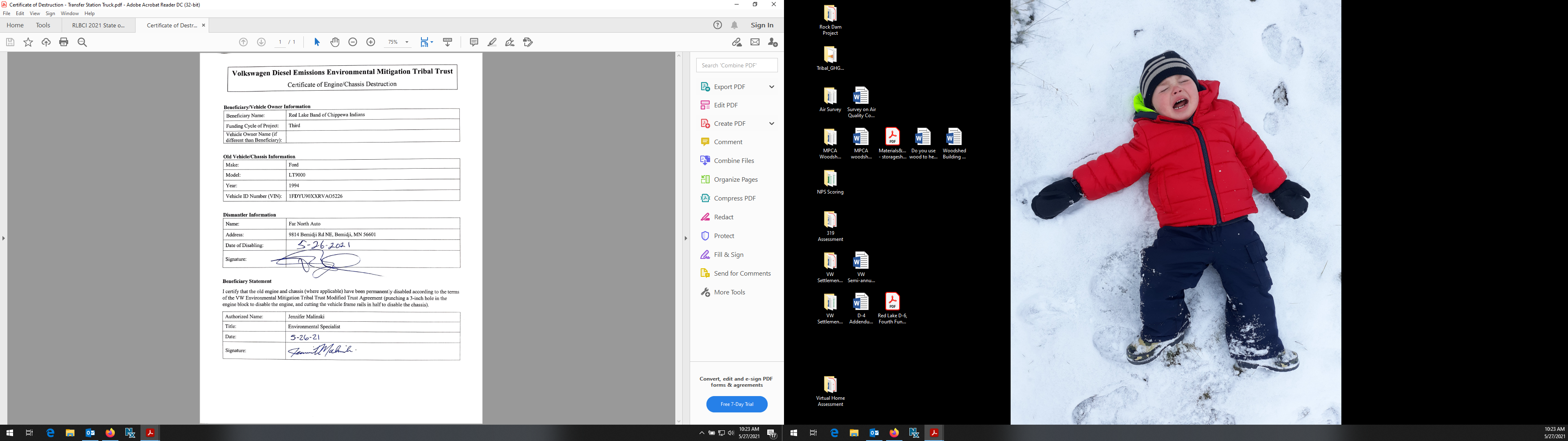 Figure 5. Certificate of Engine/Chassis destruction for 1994 Ford semi truck.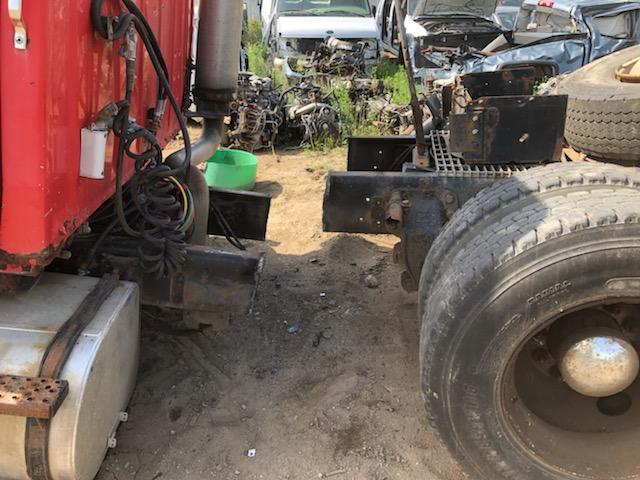 Figure 6. Frame of 1994 Ford cut in half.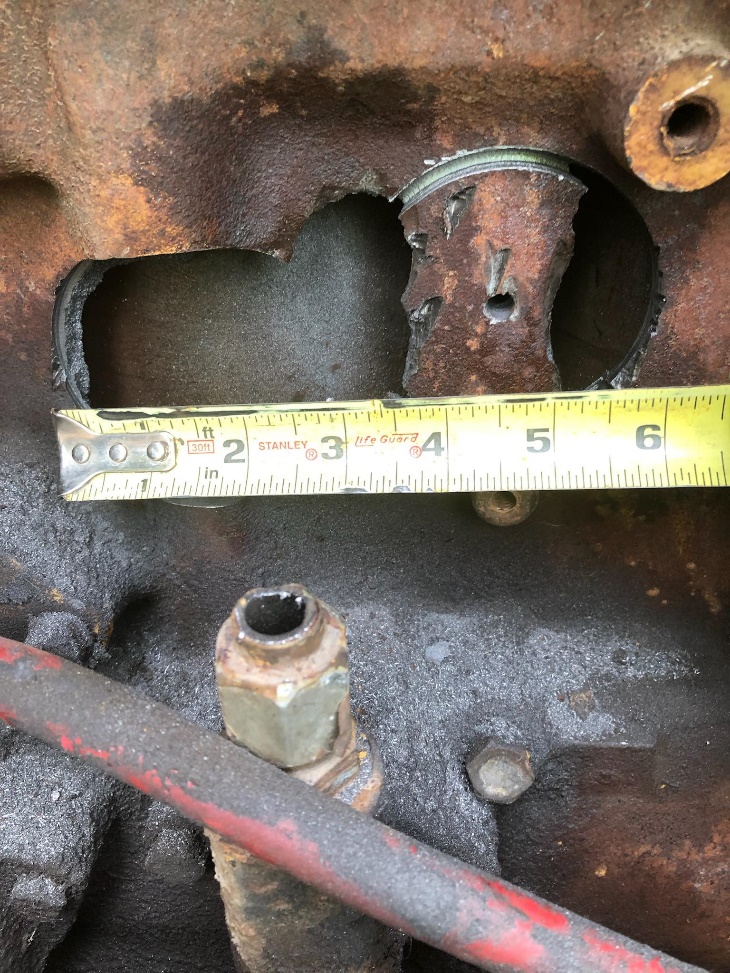 Figure 7. Hole drilled in 1994 Ford engine block.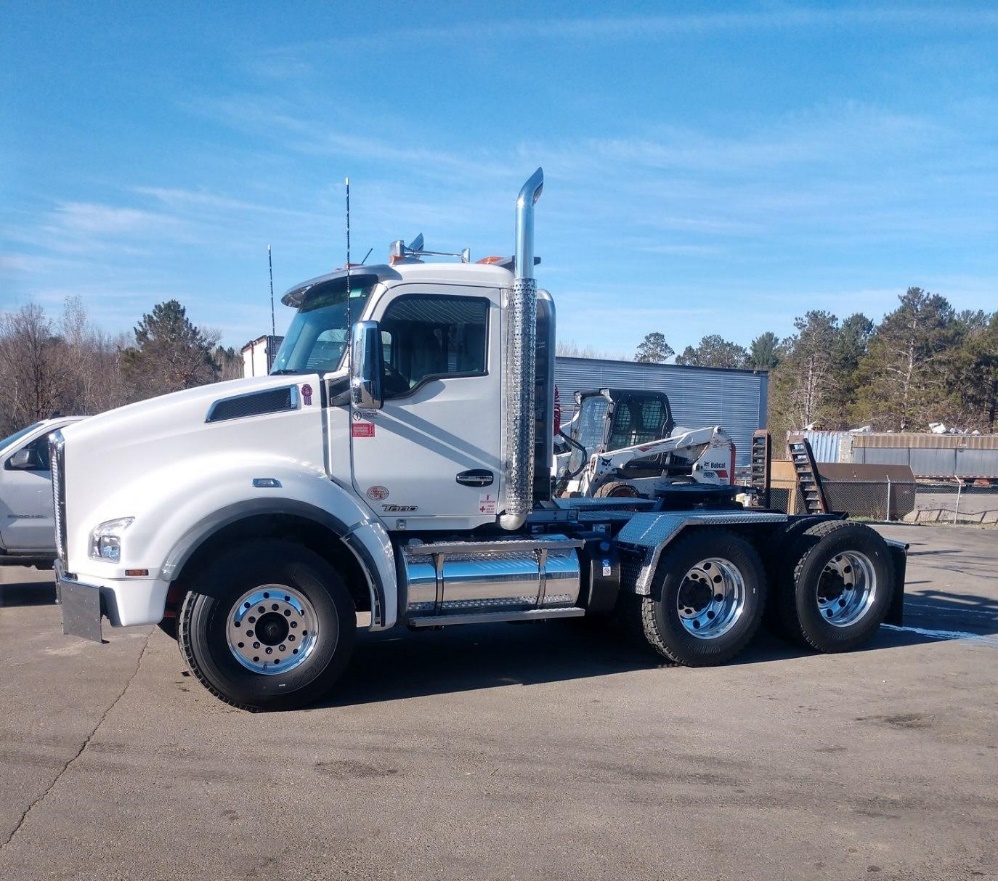 Figure 5. New Semi truck arrived in Red Lake on 4/30/2021.Any modification to each approved Eligible Mitigation Action (including changes to equipment costs, tribal cost share, etc.):Total Project Budget:I, , attest that the information provided in this report is true and correct and that the submittal of this report is made under penalty of perjury.This report has been submitted to the Trustee on this day, June 30, 2021, via the Intralinks online file sharing platform.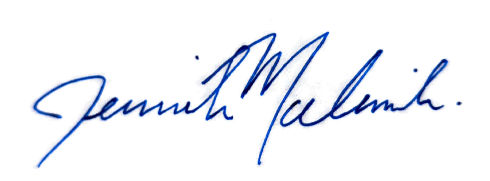 Signature: Funding SourceAmountDescriptionVW Settlement Funds$322,443Purchase of Vacuum Truck, Refuse Truck, and SalaryTribal FundsNANAEPA DERA FundsNANAMilestonesOriginal DateRevised DateExplanationLead Agency issues request for quotes to vendors for acquisition of low-emission new diesel Class 7 truck and Class 8 truck7/31/2020Completed on scheduleLead Agency provides project certification and funding direction to Trustee8/28/2020Completed on scheduleTrustee allocates share of funds for approved project11/12/202010/30/2020Funds allocated ahead of scheduleLead Agency directs funding and enters into contracts for acquisition of low-emission new diesel trucks1/15/2021Completed on scheduleLow-emission new diesel trucks in use4/15/2021 4/30/2021New septic truck in use 1/27/2021New semi truck in use 4/30/2021Eligible trucks decommissioned and scrapped6/15/2021Completed on scheduleLead Agency provides detailed invoices for all claimed project costs, documentation for emission reduction estimates, required certification documents to Trustee for final accounting*7/30/2021Completed on scheduleLead Agency reports project completion7/30/2021Completed on scheduleEligible Mitigation Action and Mitigation Action Expenditure CategoriesItemCostQty.Revised BudgetOriginal BudgetD-2 Section 6(e)(2) - Government Owned Medium TrucksSeptic Truck$158,714.501$158,714.50$162,499.00D-2 Section 1(f)(2) - Government Owned Class 8 Large TrucksSemi Truck$156,275.001$156,275.00$152,782.00Admin CostsSalary$7,453.501$7,453.50$7,162Project TotalProject TotalProject TotalProject Total$322,443.00$322,443.00